Мы правильно произносим различные звуки благодаря хорошей подвижности органов артикуляции, к которым относятся язык, губы, нижняя челюсть, мягкое нёбо. 	Цель артикуляционной гимнастики - выработка полноценных движений и определенных положений органов артикуляционного аппарата, необходимых для правильного произношения звуков.Принципом отбора артикуляционных упражнений каждый раз будет характер дефекта произношения и целесообразность рекомендуемых движений для правильного произнесения данного звука. Именно  поэтому, начинающий дефектолог Бейсекеева  З.Р.  использует  на  своих занятиях  о  простых до сложных артикуляционных упражнений. Чтобы у ребенка не пропал интерес к выполняемой работе, артикуляционная гимнастика не должна проводиться по шаблону, скучно.  Предпосылкой успеха является создание благоприятных условий.  Нужно вовлечь ребенка в активный процесс, создать соответствующий эмоциональный настрой,  вызвать живой интерес, положительное отношение к занятиям, стремление правильно выполнять упражнения. 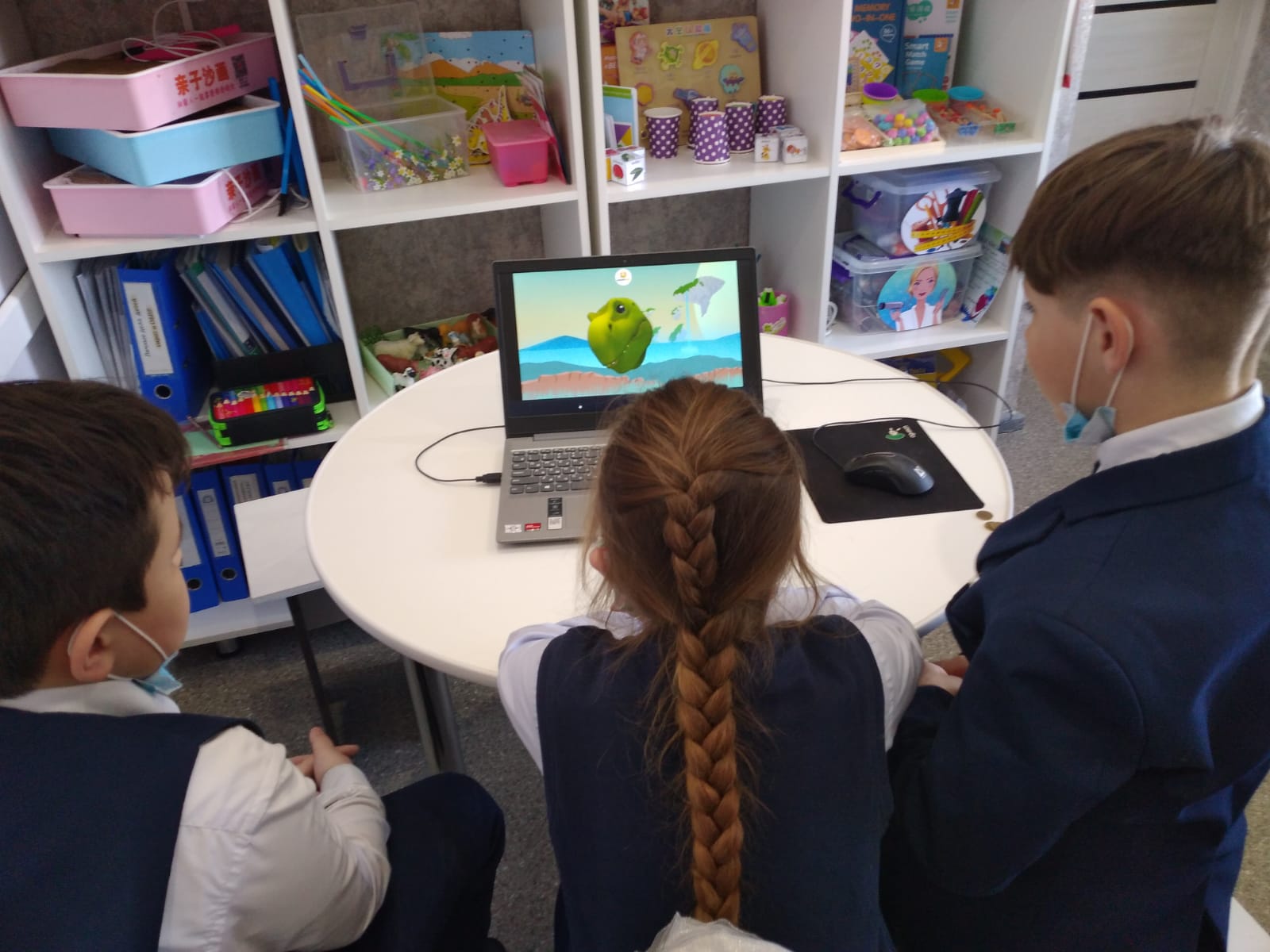 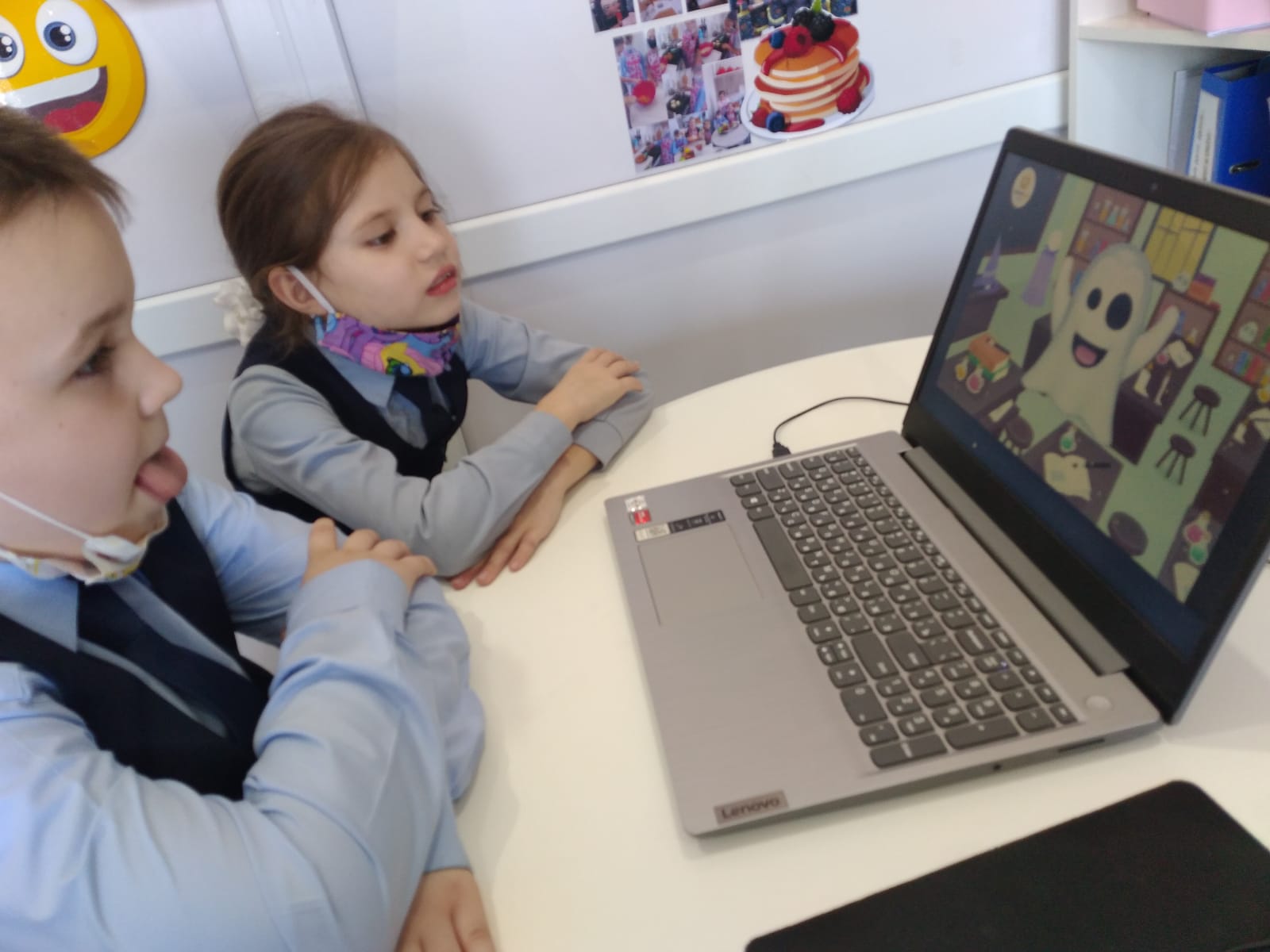 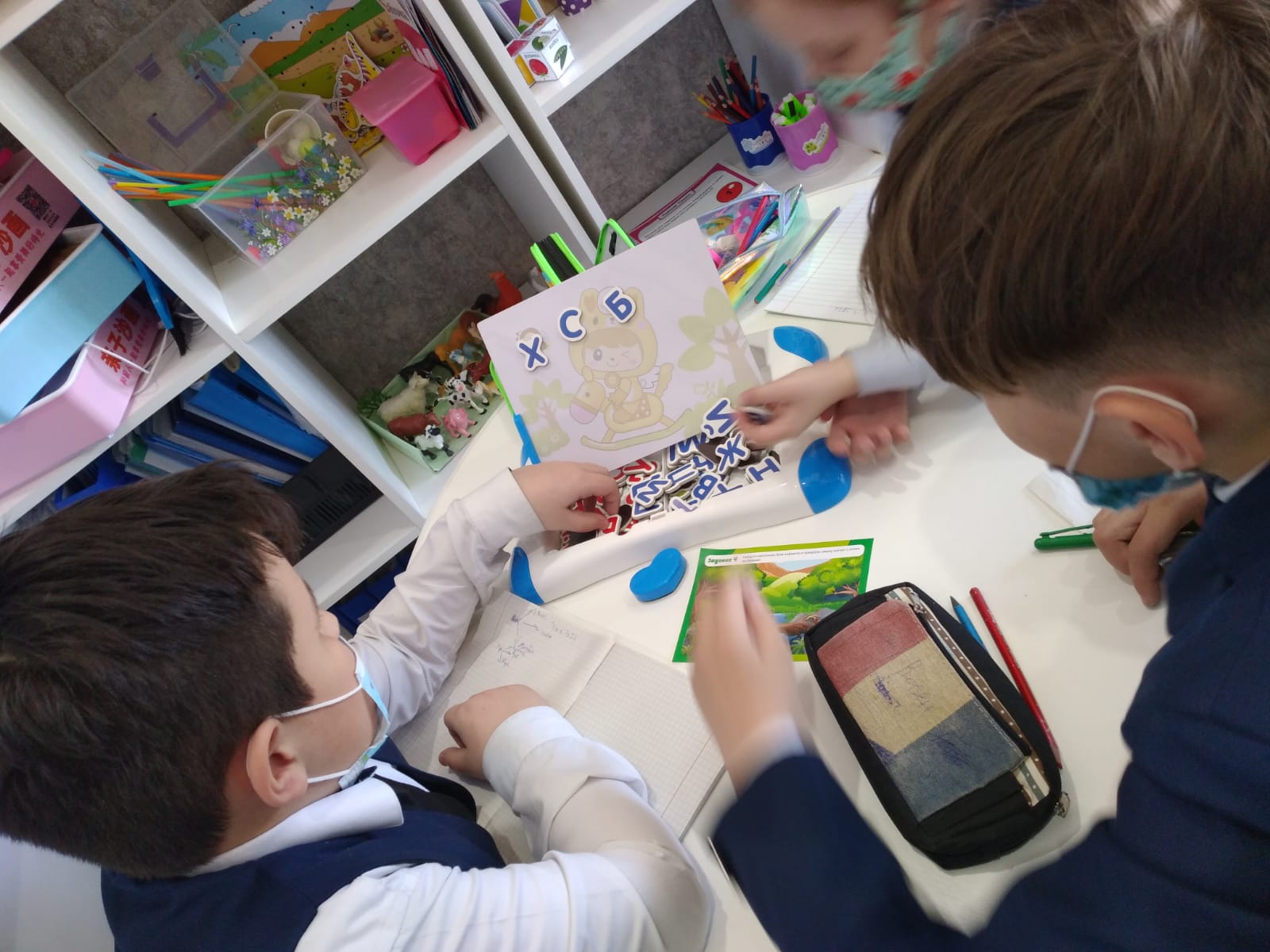 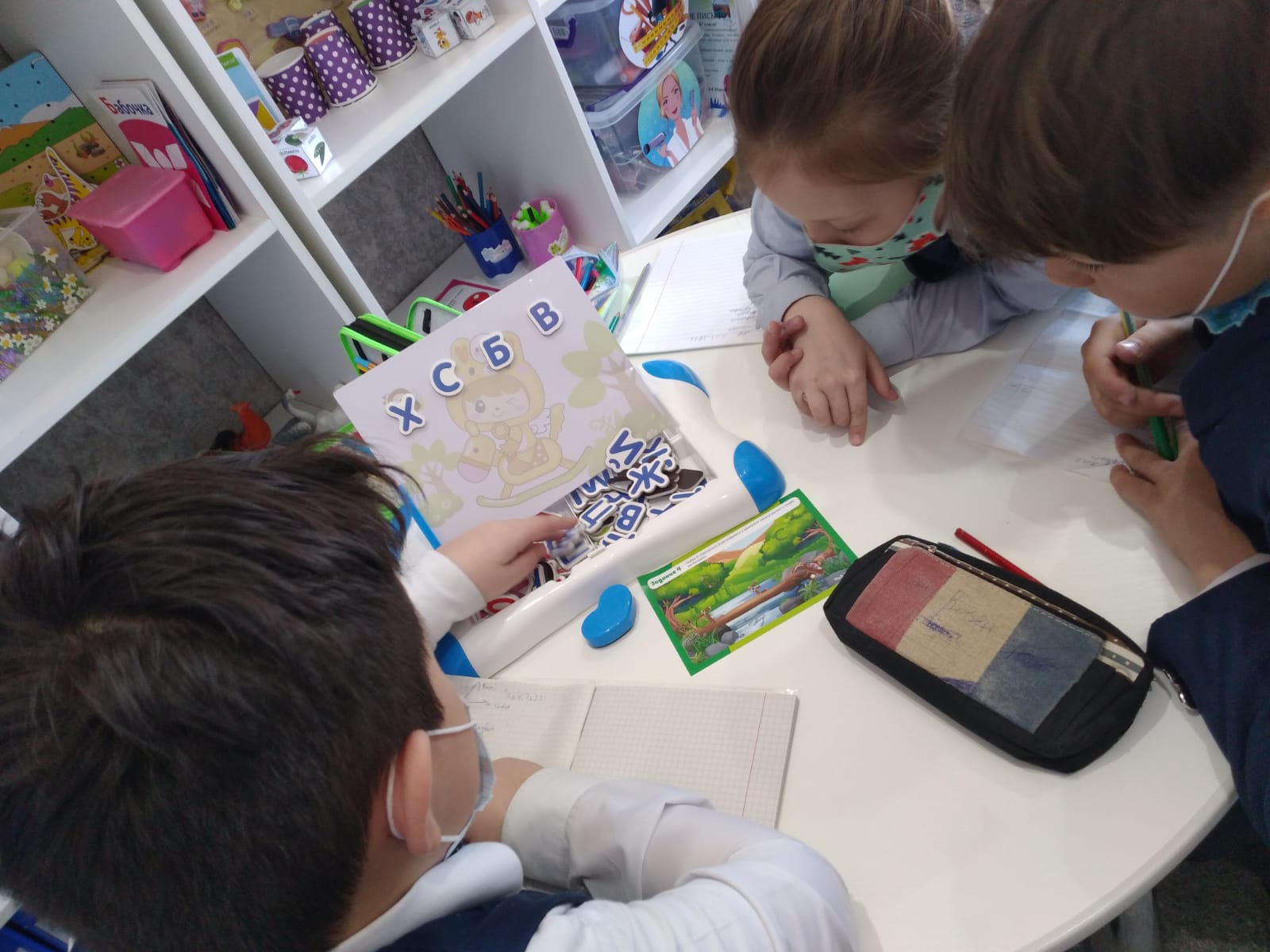 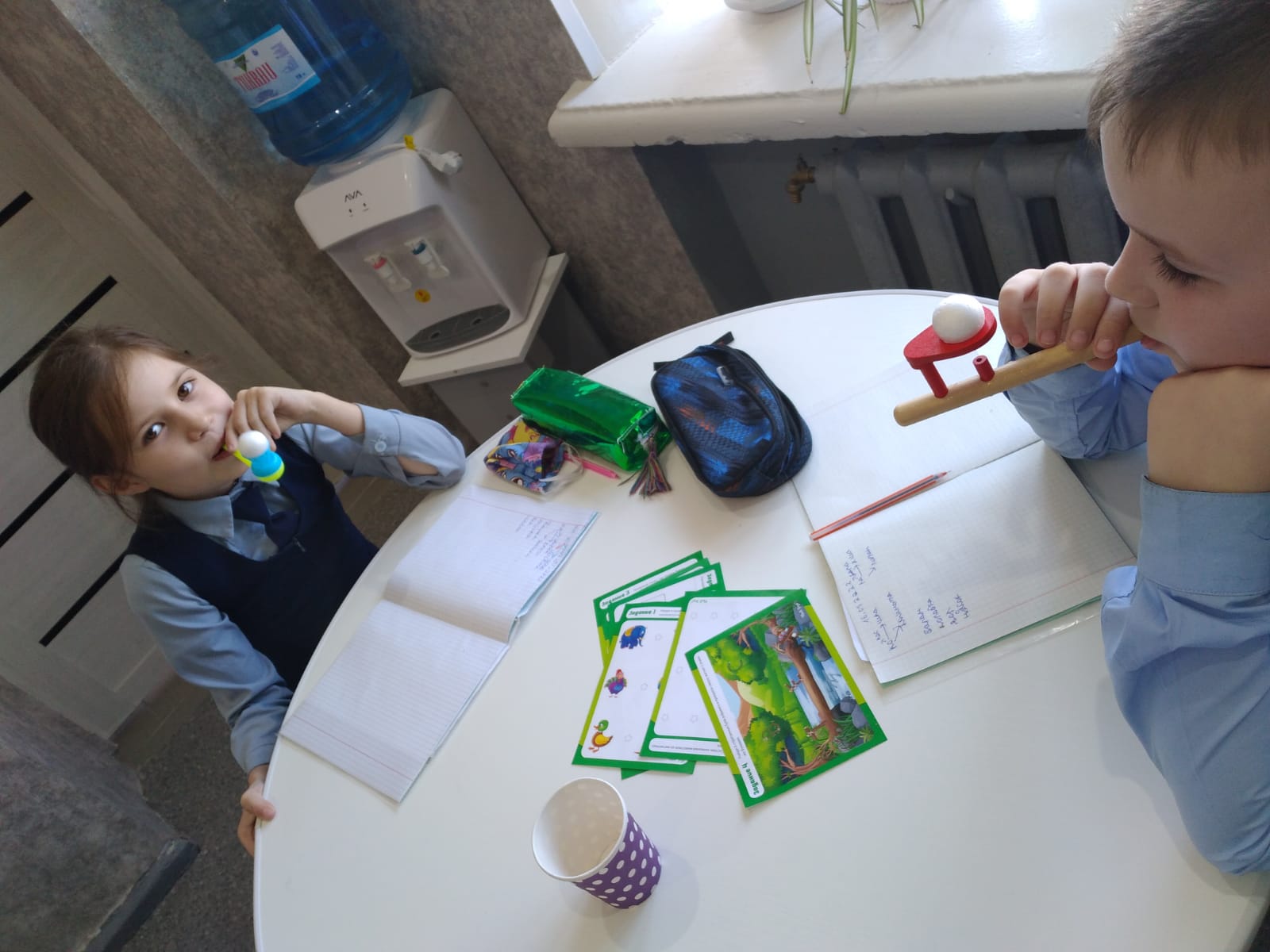 